On the TGIACCD Totals: Amount column MINUS the Balance column (that should be empty unless you are future dating) = the sum of the totals summarized at the top. For example:  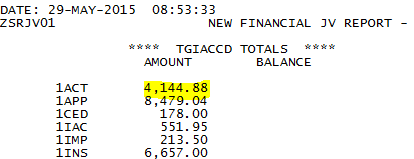 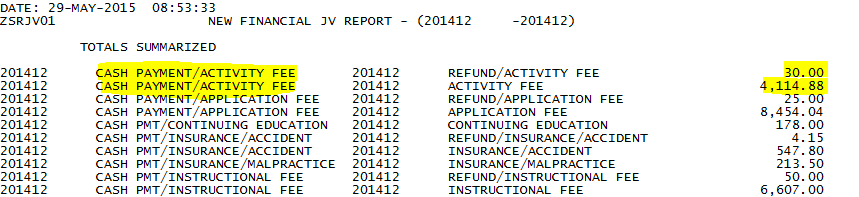 